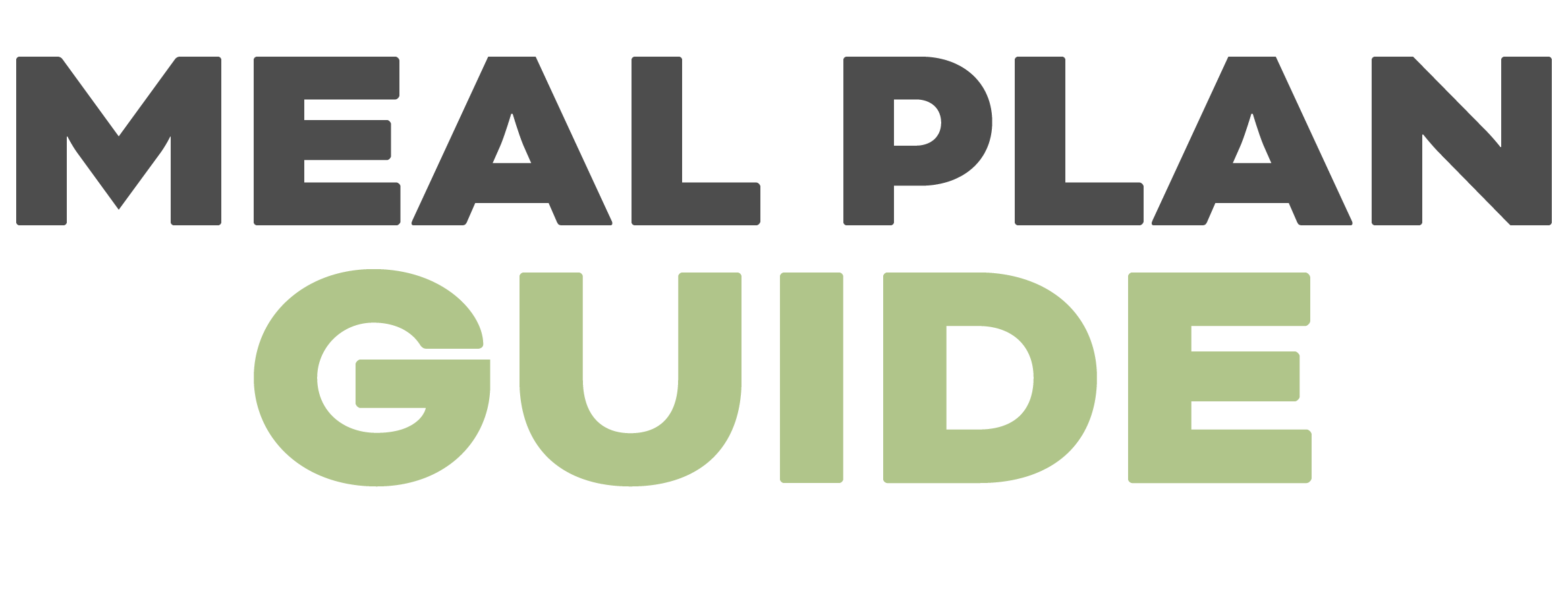 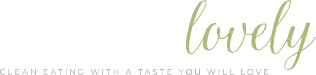 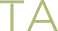 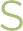 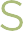 BREAKFASTMEALINGREDIENTS NEEDEDMONSpinach egg cups + baconTUESSpinach egg cups + baconWEDSSpinach egg cups + baconTHURSSpinach egg cups + baconFRISpinach egg cups + baconLUNCHMEALINGREDIENTS NEEDEDMONSausage and vegetablesTUESSausage and vegetablesWEDSSausage and vegetablesTHURSSausage and vegetablesFRISausage and vegetablesDINNERMEALINGREDIENTS NEEDEDMONChicken fajita bowlsTUESChicken fajita bowlsWEDSChicken fajita bowlsTHURSChicken fajita bowlsFRIChicken fajita bowlsSNACKMEALINGREDIENTS NEEDEDEVERYDAYTrail mixEXTRASVEGGIESFRUITSNACKSDRINKSOTHER